The fifth SWEBOK knowledge area is Software Maintenance. This area focuses on the basics of maintaining software so that it won’t fail in the future. There are four topics covered in this knowledge area, software maintenance fundamentals, key issues in software maintenance, maintenance process, and techniques for maintenance.Software maintenance fundamentals covers all the basics of maintaining software including costs, nature of maintenance, the need for maintenance, and the evolution of software. Key issues in software maintenance covers the most important issues in maintaining software to include technical issues, cost estimation, and software maintenance measurement. The maintenance process area covers the process of performing maintenance on software and related activities. The techniques for maintenance cover different techniques for maintaining software.This area relates to my project because every piece of software needs to have routine maintenance performed at some point in its lifetime.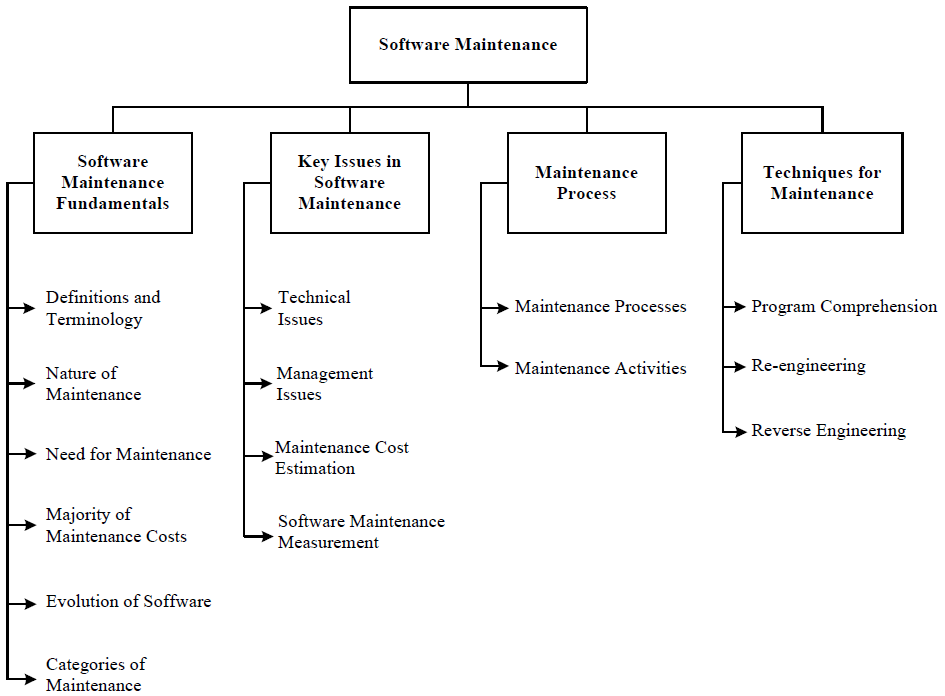 